East West University
Department of English
Spring 2021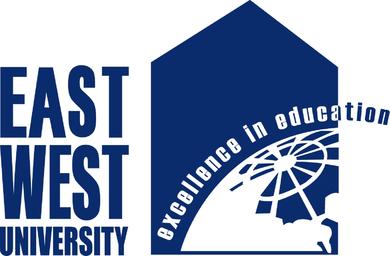 Course Description: The contents of Composition and Communication Skills have been selected and designed to develop students’ abilities to think, organize and express their ideas clearly and effectively in different genres of writing. The course incorporates a wide range of reading texts (fictional and non-fictional) to develop students’ critical thinking which is one of the most essential elements required to write a good piece of academic writing. Emphasis is particularly put on the various forms of essay writing such as descriptive, narrative, cause-effect, compare-contrast, process, and argumentative. Besides this, students will be given input on communicative aspects of English writing as a way of preparing them to meet the demands of professional writing. A term paper (a long critical essay/a small-scale research activity) is another requirement of the course that focuses chiefly on argumentation and academic research strategies, for example, applying the skills of summarizing and paraphrasing. Course Objectives: The course is designed for students to:Write organized and structured essays that are both grammatically and syntactically sound.Improve skills in critical reading and thinking.Develop skills to communicate effectively and professionally.Course Learning Outcomes (CLOs): By the end of the course, students will be able to: employ strategies of pre-writing, drafting, and revising, taking into consideration rhetorical purpose, the knowledge and needs of varied writing contexts, and the feedback of instructors and peers;develop a 5-paragraph essay with a coherent thesis statement and paragraph length of 6-10 sentences in basic rhetorical modes (e.g., description, narration, comparison/contrast, cause-effect, argumentation, or process);demonstrate the knowledge of genre conventions and structure (e.g., introductions, paragraphing, transitions) in ways that serve the development and communication of information and ideas;edit such that choices in style, grammar, spelling, and punctuation contribute to the clear communication of information and ideas;reflect on what contributed to their writing process and evaluate their own and their peers’ workuse language to explore and analyze contemporary issues, both local and global;acquire skills in summarizing, paraphrasing, synthesizing, and explaining information from various sources;conduct inquiry-driven small-scale research, using appropriate data collection methods and properly attributing and citing the language and ideas of others to avoid plagiarism;become an academic writer and critic of any text written in English;participate successfully in the discourse of the university community and beyond.University Graduate AttributesThis course will provide students with an opportunity to develop the Graduate Attribute (s) specified below:Term Paper: Word limit for term paper is 1200-1500 words (pair/group of three). Portfolio topics: 2 drafts of Descriptive/narrative essay2 drafts of Compare & Contrast essay/Cause & Effect essay2 drafts of Argumentative essay/process analysis essayAssignment topics:Response paperNews Report writing*** Teacher can use peer feedback/self-evaluation technique for teaching one of the essays and can provide overall feedback on students’ work in the class.  Quiz: (Minimum Two quizzes)Teacher will choose any of the topics for quiz, e.g., Email writing /paraphrasing /summarizing /conceptual questions, e.g., identifying topic sentences or thesis statement.*** Compilation of course material will be provided by course instructorReference Text: Langan, J. (2005). College Writing Skills with Readings (6th Ed). McGraw-Hill.***The course instructor can provide supplementary materials if needed. AssessmentClass Plan:Rules students must follow__________________________________________________________♦ Maintain an attendance record of 80% throughout the semester. Students who have more than four unauthorized absences from classes will be asked to withdraw from the course.♦ Students who are more than ten minutes late for a class will be marked absent.♦ Students will not be allowed to sit for any make up exam except for emergency medical grounds. Applications in this connection must be supported by medical certificates.♦ The university will show ‘zero tolerance’ to a student adopting any unfair means (copying in the exam, plagiarism in preparing assignments, etc)♦Students can apply for an ‘I’ (incomplete) grade only when they are barred from appearing at the final exam on genuine medical grounds. Approval in this connection depends on the discretion of the Department Chair.Course DetailsCourse DetailsCourse NameComposition and Communication SkillsCourse CodeENG 102Credit3Section27Class TimeTR 11:50-1:20 Instructor DetailsInstructor DetailsCourse InstructorIsrat Jahan (MIJ)DesignationAssistant ProfessorOffice Room No.249Office Hour:  MW: 12:30-1:20, ST: 12:30-1:20, TR: 1:40-2:40Office Hour:  MW: 12:30-1:20, ST: 12:30-1:20, TR: 1:40-2:40Email:shantiewu@ewubd.eduUseful links to attend google classroom:  "How to Join Google Classroom from Mobile Devices" https://www.youtube.com/watch?v=K9eKZ9EzdoI "How to Join Google Classroom from Desktop Browsers"  https://www.youtube.com/watch?v=boASgJpSNZc How to Submit an Assignment in Google Classroom from Desktop/Laptop" https://www.youtube.com/watch?v=FvBJp6RmqLgHow to Submit an Assignment in Google Classroom from Mobile Devices"  https://www.youtube.com/watch?v=evi9WChatUUUniversity Graduate AttributesCourse Learning Outcomes (CLOs):Deep discipline knowledge b, g, h, iCritical thinking & problem solvinga, b, c, d, e, f, hTeamwork & communication skillsa, d, e, h, jCareer & leadership readiness a, b, c, d, e, f, g, h, i, j Intercultural & ethical competency b, c, f, g, h, jSelf-awareness & emotional intelligenced, e, I, jTermCourse Content1stIntroduction: Introduction to basic ideas relating to composition and communication skills.Writing Activities: Essay writing: writing steps: principles and classroom techniques; prewriting; outlining (drafting); revising; editing; proofreading; topic sentence etc.; narrative and descriptive essays ( online submission at least ONE complete draft for any one of the essays to be checked by the teacher); Email writing, Summary, Paraphrase, Term Paper (Conceptual orientation, proposal & outline submission) - An introduction to the writing of a term paper; its methodologies; discussing sample(s); A classroom ‘presentation’/online submission of the outline: the whats, the whys and wherefores, and the hows. (You will have to SUBMIT the TOPIC of your TERM PAPER in due time for APPROVAL)2ndWriting Activities: Essay writing: comparison-and-contrast and cause-and-effect (online submission of at least One complete draft for any one of the essays to be checked by the teacher); Response Essay, Term paper (Draft submission)3rd Writing Activities: Essay writing: process analysis and argumentative (submission of at least one complete draft for argumentative essay to be checked by the teacher); news report writing.Final Submission of TERM PAPER.Assessment criteria Marks DistributionSkill MappingAssignment on response paper10%1, 2, 3, 4, 6 ,7, 10Class work10%1, 2, 3, 4, 6 ,7, 10Term Paper + oral proposal + presentation10+5+5=20%1, 3, 4, 6, 7, 8, 9Quiz10%3, 4, 6, 7Class Attendance 10%1, 2, 4, 5Assignment on news report10%2,3,4,7Portfolio 10%1, 2, 3, 4, 5, 6, 9, 10Final Exam20%1, 2, 3, 4, 6 ,7, 10Day 1: Overall course introduction and Pre-writing activitiesDay 16: QuizDay 2: Reading sample descriptive essay, outliningDay 17: Term paper feedback and discussionDay 3: Writing Descriptive essay first draft, peer review. HW: Writing 2nd draft of the essayDay 18: Reading Argumentative essay Day 4: Descriptive essay feedback, Reading sample Narrative essay, and discussion on term paper.           Day 19: Writing Argumentative essay Day 5: Writing narrative essayDay 20: Term paper presentation Day 6: ParaphraseDay 21: Term paper presentationDay 7: Summary writing Day 22: Reading News report writingDay 8: Oral proposal Day 23: News report writingDay 9: Oral proposalDay 24: assignment submission on news report writing Reading and writing Process analysis essayDay 10: How to write term paper, reading sample Cause-Effect essay, outline HW: Writing cause-Effect essay with outlineDay 25: QuizDay 11: Discussion and feedback on essay, writing 2nd draft Day 26: Final examDay 12: Reading and writing sample response paper, checking term paper progress  Day 13: Assignment submission on response paper, Reading sample Compare-Contrast essay and writing outline.Day 14: Writing Compare-Contrast essayDay 15: Feedback on Compare-Contrast essay, submission of 1st draft of term paper